 Planungshilfe Zahlenbuch 6          (Quartalspläne zur Neu-Ausgabe 2010)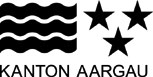 Allgemeine Hinweise zum Gebrauch der PlanungshilfenDie Planungshilfen zum Zahlenbuch bieten Quartalspläne mit Angaben zur Gewichtung von Themen, Seiten und Aufgaben im Schweizer Zahlenbuch. Passend zu den jeweiligen Zahlenbuchseiten sind Hinweise auf zusätzliche Unterrichtsmaterialien aufgeführt. Die Gewichtungen orientieren sich am Aargauer Lehrplan und an den zentralen Lerninhalten im Lehrmittelwerk. Die einzelnen Angaben sind weder als Richtlinien noch als durchschnittliche Tempovorgabe für die Bearbeitung der Themen gedacht. Im Gegenteil soll die Themenwahl vor allem aber die Bearbeitungstiefe und die Bearbeitungsdauer eines Themas auf die jeweilige Klasse abgestimmt werden. So ist es sinnvoller vor allem bei zentralen Themen und Aufgaben, welche in der Klasse noch nicht genügend gesichert sind, länger zu verweilen und vertieft zu üben, als das ganze Schulbuch durchzuarbeiten. Vertiefende Aufgaben im Zahlenbuch, Aufgaben im Arbeitsheft, auf Arbeitsblättern und in Lernumgebungen sollen differenziert eingesetzt werden. Standortbestimmungen zu Beginn der Behandlung eines Themenblocks können helfen, das Vorwissen und die bereits vorhandenen Fähigkeiten der Schülerinnen und Schüler auszuloten, um die Unterrichtsplanung dann danach auszurichten. Neben Hinweisen zu möglichen Standortbestimmungen wird in den Quartalsplänen auch auf die entsprechenden Seiten im heilpädagogischen Kommentar zum Schweizer Zahlenbuch 5 und 6 verwiesen. Querbezüge zu Lernumgebungen für Rechenschwache bis Hochbegabte zeigen auf, welche Lernumgebungen zum Thema passen. Diese Lernumgebungen sind ebenfalls in Buchform publiziert. Schliesslich sind in den Quartalsplänen Hinweise zu den empfohlenen Lernkontrollen und Problemlöseaufgaben des Fachteams Mathematik der PH Bern sowie zu formativen Beurteilungsanlässen der PH FHNW enthalten, die im Internet zur Verfügung stehen (siehe Links am Schluss der Planungshilfe). Die Themen sind nach den Themenschwerpunkten im Lehrplan AG und den Grundideen im Zahlenbuch farbig festgehalten: Arithmetik, Geometrie und Sachrechnen. Die zentralen Themen und Seiten sind fett markiert. Seiten mit intensiv zu bearbeitendem Basisstoff sind zusätzlich farbig hinterlegt. In Normschrift aufgeführte Themen und Seiten dienen der Vertiefung. Kursiv markierte Angaben können ergänzend eingesetzt werden.Rechentraining und Geometrie im Kopf Das Kopfrechnen wird auch im Schweizer Zahlenbuch 6 mit 10 Übungen gezielt trainiert. Damit wird das Blitzrechnen 1 bis 4 (Basiskurs Zahlen) und das Rechentraining 5 weitergeführt und vertieft. Diese 10 Kopfrechenübungen werden wie in den anderen Zahlenbüchern im Schulbuch eingeführt. Zum automatisierenden Training der Kopfrechenübungen können die Arbeitsblätter auf der CD-Rom im Begleitband und die Software „Rechentraining 6“ eingesetzt werden. In dieser Planungshilfe sind neben den Hinweisen auf das Rechentraining zum Zahlenbuch 6 auch Repetitions-Hinweise auf das Rechentraining 5 enthalten. Bei grösseren Lernschwierigkeiten können jeweils zur Überprüfung und Sicherung von grundlegenden Basiskompetenzen auch die Blitzrechenübungen (Karteikarten und CD-Rom Software „Blitzrechnen“) und Sachrechenübungen (Karteikarten „Sachrechnen im Kopf 3/4“  oder „Förderkurs 4“) eingesetzt werden. Im 6. Schuljahr sollten nun auch die propädeutisch während der Primarschulzeit aufgebauten geometrischen Basiskompetenzen verfügbar sein. Deshalb sind in dieser Planungshilfe auch entsprechende Hinweise auf die 10 Übungen zum Basiskurs „Formen“ (Karteikarten „Geometrie im Kopf“) aufgeführt.Didaktische Materialien und LehrmittelanalysenAlle wichtigen didaktischen Materialien zum Zahlenbuch sind im Schulverlag plus AG bestellbar. Als Grundlage für die Unterrichtsplanung ist der Begleitband für Lehrpersonen unentbehrlich. Thematische Lehrmittelanalysen über das gesamte Lehrmittelwerk Zahlenbuch und Informationsmaterialien zur Lehrmittelkonzeption sind auf der Internetseite www.zahlenbu.ch erhältlich.Abkürzungen (genauere Literaturangaben und Internetadressen siehe Seite 6; * = Downloadmöglichkeit):AH: 	Arbeitsheft zum Zahlenbuch 	K: Kopiervorlagen im Begleitband (auf der CD-ROM)	R: RechentrainingLpAG:	Seitenangabe im Übergangslehrplan 6. Klasse Volksschule Aargau (ab 1.8.2014)HPK: 	„Heilpädagogischer Kommentar 5/6“ (Hinweise zur Arbeit mit Kindern mit mathematischen Lernschwierigkeiten; Ausgabe 2011)LU_I:	„Lernumgebungen für Rechenschwache bis Hochbegabte“ (Band 1 mit ergänzenden Unterlagen zur natürlichen Differenzierung; Ausgabe 2010) LU_II:	„Lernumgebungen im Mathematikunterricht“ (Band 2 mit ergänzenden Unterlagen zur natürlichen Differenzierung) LK*:	Lernkontrolle (Kontrollaufgaben des Fachteams Mathematik PH Bern, die auch im Kanton Aargau eingesetzt werden können)PA*:	Problemlöse-Aufgaben (Kopiervorlagen des Fachteams Mathematik PH Bern, die auch im Kanton Aargau eingesetzt werden können)MAMU:	„Mathe macht Musik“ (Buch mit Impulsen zum musikalischen Unterricht mit dem Zahlenbuch; mit CD und Kopiervorlagen)Literaturangaben und Internetadressen:HPK: 	„Heilpädagogischer Kommentar“ zum Zahlenbuch 5+6 von Elisabeth Moser Opitz, Margret Schmassmann, Klett-Verlag Ausgabe 2011 	(Hinweise zur Arbeit mit Kindern mit mathematischen Lernschwierigkeiten; Lernstandserfassung zum mathematischen Basisstoff der 4. Klasse;	erhältlich im Schulverlag plus AG 85746)LU_I:	„Lernumgebungen für Rechenschwache bis Hochbegabte“ von Elmar Hengartner, Ueli Hirt, Beat Wälti, Klett-Verlag 2006 / 2010	(Band 1 mit ergänzenden Unterlagen zur natürlichen Differenzierung mit den Zahlenbüchern 1 bis 6 insbesondere zur Arithmetik; 	LU_I:91 = Lernumgebung im Band 1 und Seitenangabe im Buch Ausgabe 2006; Neuauflage 2010 erhältlich im Schulverlag plus AG: 20207; 	Internetseite zum Projekt „Lernumgebungen für Rechenschwache bis Hochbegabte“: www.mathe-projekt.ch)LU_II:	„Lernumgebungen im Mathematikunterricht“ von Ueli Hirt und Beat Wälti, Kallmeyer-Klett-Verlag 2008	(Band 2 mit ergänzenden Unterlagen zur natürlichen Differenzierung mit den Zahlenbüchern 1 bis 6 insbesondere zum Sachrechnen und zur 	Geometrie sowie weiteren Lernumgebungen zur Arithmetik; 	LU_II:92 = Lernumgebung im Band 2 und Seitenangabe im Buch; erhältlich im Schulverlag plus AG: 82304) FB:	Förderorientierte Beurteilungsanlässe für eine differenzierte Schülerbeurteilung von Martin Rothenbacher und Beat Wälti 	(Entwicklungsprojekt des Institutes Primarstufe der PH FHNW: „Mathematik ganzheitlich und förderorientiert beurteilen“; das Projekt steht in 	engem Zusammenhang mit dem Projekt „Lernumgebungen im Mathematikunterricht“ und bietet kriterienbasierte formative Beurteilungsanlässe) 	www.zahlenbu.chLK:	Lernkontrollen zum Zahlenbuch (Kontrollaufgaben des Fachteams Mathematik PH Bern zur summativen Schülerbeurteilung)	www.faechernet.erz.be.ch/faechernet_erz/de/index/mathematik/mathematik/unterricht/planungshilfe_prim/kontrollaufgaben/fuer_das_6_schuljahr_neu.htmlPA:	Problemlöse-Aufgaben zum Zahlenbuch (Vorlagen des Fachteams Mathematik PH Bern zur formativen Schülerbeurteilung)	www.faechernet.erz.be.ch/faechernet_erz/de/index/mathematik/mathematik/unterricht/planungshilfe_prim/problemloeseaufgaben/fuer_das_6_schuljahr.htmlMAMU:	„Mathe macht Musik“ von Markus Cslovjecsek, Sabina Fontana, Daniel Hettelingh, Monique Spühler; Klett-Verlag 2004	(Impulse zum musikalischen Unterricht mit dem Zahlenbuch 5 und 6; Hinweise zum fächerübergreifenden Unterricht mit CD und Kopiervorlagen)	Link: www.mamu.ch (Internetseite zum Projekt mit Projektbeschreibungen, Inhaltsverzeichnis zu den Büchern „Mathe macht Musik“ und 	Downloadmöglichkeit von Impulsbeispielen)Übergangslehrplan 6. Klasse Kanton Aargau (ab 1.8.2014): www.schulen-aargau.ch/kanton/Unterricht-Schulbetrieb/lehrplan_vs/Pages/lehrplan_vs.aspxRückmeldungen zu dieser Planungshilfe an: martin.rothenbacher@fhnw.ch1. QUARTALWIEDERHOLUNGWIEDERHOLUNGWIEDERHOLUNGWIEDERHOLUNGWIEDERHOLUNGWIEDERHOLUNGThemaSchülerbuch-Seitenzentrale Aufg. AHKLpAGHinweiseLernstandserhebung und Wiederholung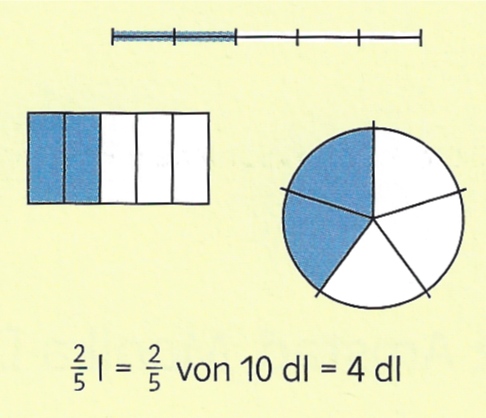 4 / 5: Vorwort an die Lernenden;6 / 7: Gebrochene ZahlenRechentraining 5 repetierenRechentraining R01: Ergänzen auf ... 1, 3A, 4AB 4 / 56 - 10K36K01/02K35 R01S. 13Lernstandserhebung zum Grundwissen / Rechentraining 5. Schuljahr auf CD-Rom im Begleitband (Standortbestimmung);HPK79/83; PA*6.1; LU_I:91 Gleich weit weg; LU_I:87 Dezimalzahlen an der Stellentafel verändernLernstandserhebung und Wiederholung8 / 9: Schätzen und runden1, 2, 3, 4AB11 / 12S. 13HPK87/91Lernstandserhebung und Wiederholung10 / 11: Rechnen mit natürlichen Zahlen 113 - 15K03S. 13HPK56; LU_II:92ff magische QuadrateLernstandserhebung und Wiederholung12 / 13: Ornamente 1AB, 2,3, 4AB, 5  16 K04-08S. 14HPK115/117; LU_I:241Scherenschnitte; LU_I:245 Parkettieren; MAMU17Lernstandserhebung und Wiederholung14 / 15: Sachrechnen im KopfR02: Sachaufgaben im Kopf1 17-18R02S. 13HPK103/107; Lernstandserhebungen > Grundlagenrepetitionen nach BedarfLernstandserhebung und Wiederholung16 / 17: Zahlen verstecken – Zahlen suchen19 - 21K09S. 13LU_II:66 Rechenterme; MAMU46Lernstandserhebung und Wiederholung18 / 19: Verkehr – was ist verkehrt?1AB, 2,3, 4A, 5A  22S. 15HPK103/107; HPK109/112;Lernstandserhebung und Wiederholung6 – 19: Teste dich selbst 1 (Wiederholungen)T01Lernzielkontrolle L01 oder LK*6.1*Lernstandserhebung und WiederholungEvtl. Beginn Folgenkurs 6. Schuljahr (Begleitband S.70ff / 420)  Evtl. Beginn Folgenkurs 6. Schuljahr (Begleitband S.70ff / 420)  Evtl. Beginn Folgenkurs 6. Schuljahr (Begleitband S.70ff / 420)  Evtl. Beginn Folgenkurs 6. Schuljahr (Begleitband S.70ff / 420)  zu Seite 12/13 oder dann zu Seite 68/69  Lernstandserhebung und Wiederholungevtl. Rechentraining 5 repetierenbei Lernschwierigkeiten allenfalls auch Blitzrechnen 1 - 4 repetierenGeometrie im Kopf: Symmetrie; Spiegeln mit dem Spiegel und dem Spiegelbuch evtl. Rechentraining 5 repetierenbei Lernschwierigkeiten allenfalls auch Blitzrechnen 1 - 4 repetierenGeometrie im Kopf: Symmetrie; Spiegeln mit dem Spiegel und dem Spiegelbuch evtl. Rechentraining 5 repetierenbei Lernschwierigkeiten allenfalls auch Blitzrechnen 1 - 4 repetierenGeometrie im Kopf: Symmetrie; Spiegeln mit dem Spiegel und dem Spiegelbuch evtl. Rechentraining 5 repetierenbei Lernschwierigkeiten allenfalls auch Blitzrechnen 1 - 4 repetierenGeometrie im Kopf: Symmetrie; Spiegeln mit dem Spiegel und dem Spiegelbuch Software „Rechentraining 5“ und/oder Arbeitsblätter CD-Rom Begleitband 5;Software/Karteikarten „Blitzrechnen“ Karteikarten „Geometrie im Kopf -Basiskurs Formen“Lernstandserhebung und WiederholungSpiel aus der DenkschuleD0_z.B. D01 oder D02 (Begleitband S.51ff)2. QUARTALWIEDERHOLUNG UND EINFÜHRUNGWIEDERHOLUNG UND EINFÜHRUNGWIEDERHOLUNG UND EINFÜHRUNGWIEDERHOLUNG UND EINFÜHRUNGWIEDERHOLUNG UND EINFÜHRUNGWIEDERHOLUNG UND EINFÜHRUNGThemaSchülerbuch-Seitenzentrale Aufg. AHKLpAGHinweiseGrössen und Dezimal-brüche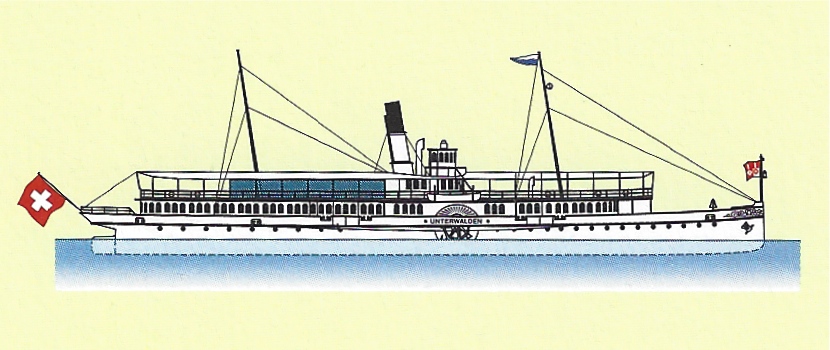 20 / 21: Grössen auf Schiffen1, 2, 423 / 24K34S. 13HPK87/92; GrössenschieberGrössen und Dezimal-brüche22 / 23: Rechnen mit Dezimalbrüchen   R03: addieren – subtrahierenR04: multiplizieren – dividieren25R03R04S. 13LU_I:91 Gleich weit wegGrössen und Dezimal-brüche24 / 25: Rechnen mit GrössenR03: addieren – subtrahierenR04: multiplizieren – dividieren1, 5A26R03R04K10 S. 13HPK87/92Grössen und Dezimal-brüche26 / 27: Flächen   Ecken, Flächen, Kanten 1, 2, 4 (einzelne)27 / 28 K11/12S. 14HPK125/127; LU_II:196 Die Hälfte färbenGrössen und Dezimal-brüche28 / 29: Ballspiele 1AB, 2ABC29 S. 14HPK125/128Grössen und Dezimal-brüche30 / 31: Tabellen untersuchenR05: Proportionalitätstabellen30 - 32R05K13S. 13Grössen und Dezimal-brüche32 / 33: Sachaufgaben erfinden1, 2HPK103/107Grössen und Dezimal-brüche20 – 33: Teste dich selbst 2 20 – 33: Teste dich selbst 2 T02Lernzielkontrolle L02 oder LK*6.2*Brüche 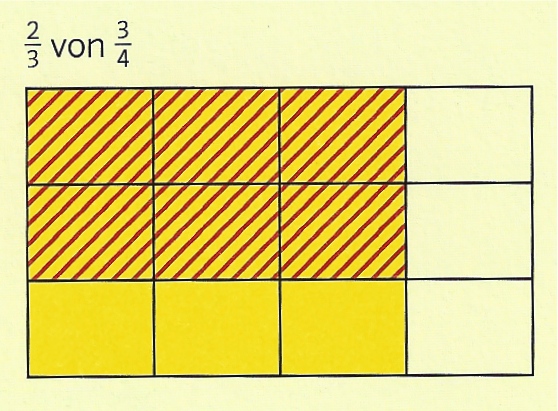 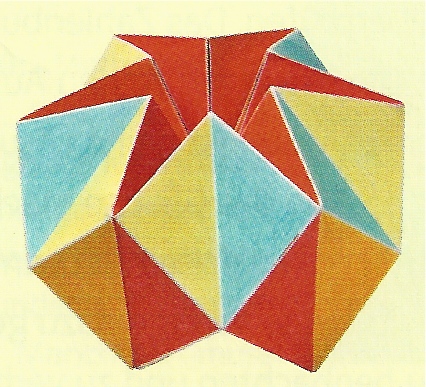 34 / 35: Geobrett  Symmetrie1, 2, 3, 4, 633 - 35K14S. 14HPK115/118; MAMU53Brüche 36 / 37: 1/4 + 1/5 R06: Mit Brüchen rechnen (Addition) 1, 2A, 3, 5AB36 R06K15S. 13HPK71Brüche 38 / 39: Brüche vergleichenR06: Mit Brüchen rechnen (Subtraktion)137 / 38S. 13HPK71; LU_I:95 Brüche bilden und ordnen; MAMU19/21Brüche 40 / 41: Anteile von ....R06: Mit Brüchen rechnen (Anteile von ...)39 / 40R06S. 13LU_I:99 Brüche mit BuchstabenBrüche 42 / 43: Künstler konstruieren41 / 42S. 14LU_II:196 Die Hälfte färbenBrüche 44 / 45:  1/3 von 1/4 1, 2, 4AC, 5AC43 / 44S. 13HPK71/76; PA*6.3; MAMU21/22Brüche 46 / 47: Brüche erweitern und kürzenR06: Mit Brüchen rechnen (kürzen/erweitern)1, 2A, 6ABC45R06S. 13HPK71/76Brüche 48 / 49: 0,75 = 3/4 = 75%R07: Brüche – Dezimalbrüche – Prozente3A, 4, 546 / 47R07K16S. 13HPK93; MAMU40Brüche 34 - 49: Teste dich selbst 3  Grundwissen: Grundfertigkeiten und Grundoperationen34 - 49: Teste dich selbst 3  Grundwissen: Grundfertigkeiten und Grundoperationen89 / 90T03Lernzielkontrolle L03 oder LK*6.3*Brüche Rechentraining: eingeführte Übungen repetieren     	R01-R07Rechentraining: eingeführte Übungen repetieren     	R01-R07Rechentraining: eingeführte Übungen repetieren     	R01-R07Rechentraining: eingeführte Übungen repetieren     	R01-R07evtl. Software „Rechentraining 6“Brüche 104/105: Miniprojekt „Bald ist Weihnachten“ K33Thema für fächerübergreif. Unterricht Brüche Spiel aus der Denkschule D0_z.B. D03, D04, D05 (Begleitband S. 51ff)3. QUARTALVERTIEFUNGVERTIEFUNGVERTIEFUNGVERTIEFUNGVERTIEFUNGVERTIEFUNGThemaSchülerbuch-Seitenzentrale Aufg. AHKLpAGHinweiseSachrechnen und            Geometrie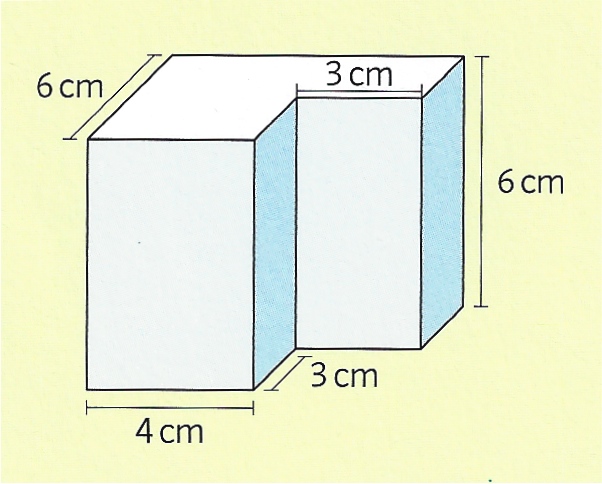 50 / 51: ÜberschlagsrechnungR08: schätzen und überlegen48R08S. 13Sachrechnen und            Geometrie52 / 53 : Wandern49 K17S. 13HPK97/100; MAMU33Sachrechnen und            Geometrie54 / 55: Zug fahren50 / 51K18S. 13PA*6.4; LU_II:137ff Zeitverläufe Sachrechnen und            GeometrieGrundwissen: GrössenGrundwissen: Grössen93Sachrechnen und            Geometrie56 / 57: Winkelmessung 1, 2, 4ABC, 6A52 / 53K19HPK125/128Sachrechnen und            Geometrie58 / 59: Quader  Geometrie im Kopf: Quader kippen;                von Ecke zu Ecke, Netze;                           Grundriss und Seitenansicht  1, 2, 3, 454K20-23S. 14HPK121/123; LU_II:240 Würfel kippenSachrechnen und            Geometrie60 / 61: Rauminhalte (Volumen) Netze1, 2ABC, 355 / 56HPK125/129; MAMU25Sachrechnen und            Geometrie50 - 61: Teste dich selbst 4  50 - 61: Teste dich selbst 4  T04Lernzielkontrolle L04 oder LK*6.4*Natürliche Zahlen und Brüche   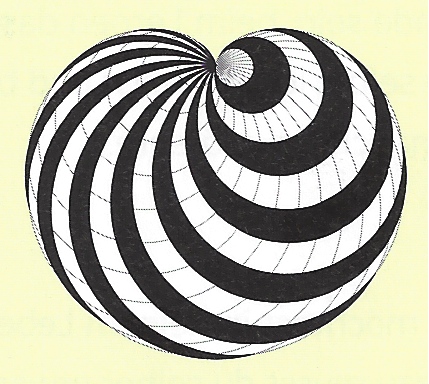 62 / 63: Reihenzahlen - Quadratzahlen1,2,3, 5AB, 6ABD57 / 58S. 13HPK57; MAMU62Natürliche Zahlen und Brüche   64 / 65: Teiler 1, 2 ,3, 859 / 60S. 13HPK57; LU_I:207 Teiler und VielfacheNatürliche Zahlen und Brüche   66 / 67: Kreismuster – KreisornamenteGeometrie im Kopf: Symmetrie; Spiegeln 1AB, 2, 4, 561 / 62S. 14HPK115/119Natürliche Zahlen und Brüche   Grundwissen: Grundfertigkeiten GeometrieGrundwissen: Grundfertigkeiten Geometrie91 / 92Natürliche Zahlen und Brüche   68 / 69: FolgenR09: Folgen fortsetzenGeometrie im Kopf: Wie viele Würfel? Baupläne  63 / 6465 / 66K24/25R09S. 13S. 15HPK63; Folgenkurs 6. Schuljahr (Begleitband Seite 70ff / 420; F01-05); PA*6.5; LU_I:115/125 Mit Würfeln bauen und Zahlenfolgen entdecken/beschreiben; LU_II:86ff Triff die 50Natürliche Zahlen und Brüche   70 / 71: Vielfache1AB, 3, 4, 5AB67 / 68K26 S. 13HPK57/60; LU_I:211 Produkte finden; MAMU43Natürliche Zahlen und Brüche   72 / 73: Brüche – DezimalbrücheR07: Brüche – Dezimalbrüche – Prozente169 / 70R07S. 13HPK79/84Natürliche Zahlen und Brüche   62 - 73: Teste dich selbst 5 62 - 73: Teste dich selbst 5 T05Lernzielkontrolle L05 oder LK*6.5*Natürliche Zahlen und Brüche   Rechentraining: eingeführte Übungen repetieren     	          R01-R09Rechentraining: eingeführte Übungen repetieren     	          R01-R09Rechentraining: eingeführte Übungen repetieren     	          R01-R09Rechentraining: eingeführte Übungen repetieren     	          R01-R09evtl. Software „Rechentraining 6“Natürliche Zahlen und Brüche   Spiel aus der Denkschule D__z.B. D06 od. D10 (Begleitband Seite 53ff)Natürliche Zahlen und Brüche   106: Miniprojekt „Wir planen einen Sporttag“ Thema für fächerübergreif. Unterricht Natürliche Zahlen und Brüche   108: Miniprojekt „Mathematik-Olympiade“ Wettbewerb: www.imosuisse 4. QUARTALVERTIEFUNG UND WEITERFÜHRUNGVERTIEFUNG UND WEITERFÜHRUNGVERTIEFUNG UND WEITERFÜHRUNGVERTIEFUNG UND WEITERFÜHRUNGVERTIEFUNG UND WEITERFÜHRUNGVERTIEFUNG UND WEITERFÜHRUNGThemaSchülerbuch-Seitenzentrale Aufg. AHKLpAGHinweiseSachrechnen und            Geometrie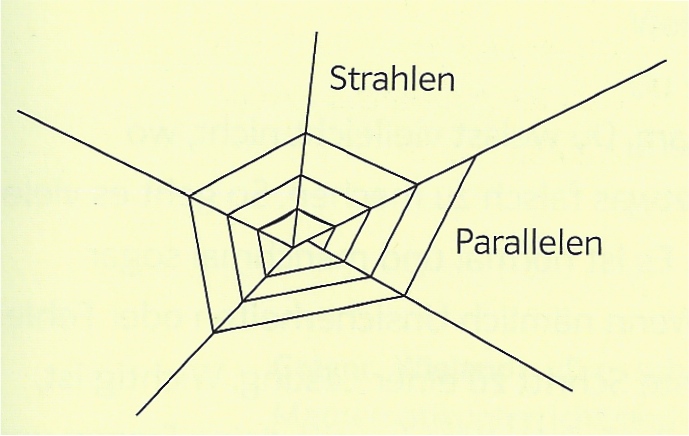 74 / 75: Prozente – Kreisdiagramme1A, 3, 4A, 5, 672K27/28S. 15HPK93; HPK109/112; LU_II:184ff Verpackungen; MAMU26Sachrechnen und            Geometrie76 / 77: Wir brauchen Wald73S. 15Sachrechnen und            Geometrie78 / 79: Geheimsprachen – Geheimschriften...S. 15MAMU32/36Sachrechnen und            Geometrie80 / 81: Blut1, 2, 7AS. 15HPK109/112Sachrechnen und            Geometrie82 / 83: Spinnen74 / 75S. 15Sachrechnen und            Geometrie84 / 85: Zahlen zum Leben76 / 77S. 15HPK109/113Sachrechnen und            GeometrieGrundwissen: Grundfertigkeiten SachrechnenGrundwissen: Grundfertigkeiten Sachrechnen94 / 95Sachrechnen und            Geometrie86 / 87: Wahrscheinlich zufällig78S. 15Sachrechnen und            Geometrie88 / 89: Wege codieren79MAMU55Sachrechnen und            Geometrie90 / 91: KnotenHPK121/124Sachrechnen und            Geometrie92 / 93: KoordinatenGeometrie im Kopf:                           Grundriss und Seitenansicht80Sachrechnen und            GeometrieRechentraining: Übungen repetieren     	R01-R10Rechentraining: Übungen repetieren     	R01-R10Rechentraining: Übungen repetieren     	R01-R10Rechentraining: Übungen repetieren     	R01-R10evtl. Software „Rechentraining 6“Arithmetik 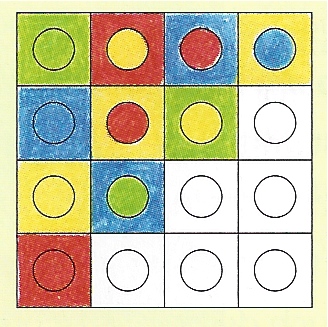 94 / 95: Rechnen mit und ohne Klammern81S. 13Arithmetik 96 / 97: Zahlenmauern6ABCD82 K29S. 13HPK65;  PA*6.2; LU_I:141, 147, 153 Arithmetik 98 / 99: Zahlenquadrate83 / 84K30/31S. 13PA*6.3; LU_II:92ff magische Quadrate; MAMU37Arithmetik 100/101: Zahlenzauber85 / 86S. 13LU_II:66 RechentermeArithmetik 102/103: ZahlentexteR10: Zahlentexte 1, 2S. 13HPK65Arithmetik 74 – 99: Teste dich selbst 6  74 – 99: Teste dich selbst 6  53-85T06 Lernzielkontrolle L6 oder LK*5.6*Arithmetik Grundwissen – Übersicht Zahlenbuch 6Grundwissen – Übersicht Zahlenbuch 687-95Sammlung von Aufgaben zum Kernstoff 6. Klasse > zur Orientierung im Laufe des Schuljahres und Repetition am Schluss des SchuljahresSammlung von Aufgaben zum Kernstoff 6. Klasse > zur Orientierung im Laufe des Schuljahres und Repetition am Schluss des SchuljahresArithmetik Rechentraining: Übungen repetieren     	R01-R10Rechentraining: Übungen repetieren     	R01-R10Rechentraining: Übungen repetieren     	R01-R10Rechentraining: Übungen repetieren     	R01-R10evtl. Software „Rechentraining 6“Arithmetik 104: Miniprojekt „Mathematik-Olympiade“Wettbewerb: www.imosuisseArithmetik Spiele aus der DenkschuleD__z.B. D09 od. D10 (Begleitband Seite 53ff)